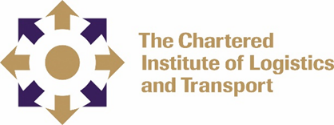 Education and Professional Development Update (IESC)Prepared for International Management Committee (3/5/18)This summary document highlights the key IESC and education activities since the last IMC. To cut down the amount of reading we are now issuing this report at simple headline level. Key commitments needed from IMC members are highlighted in boldFor any comments/questions concerning detail please contact Jon Harris, International Professional Development Coordinator who will be pleased to help. You can contact Jon on +44 (0) 7881 805 952 or email jon.harris@ciltinternational.org Headline UpdateThe last IESC meeting was held on 19/4/18 and minutes will be available w/b 30/4/18Year to Date (Jan-March 2017) we have the following key metrics:Number of students registered overall 452 against a target of 625 (assuming constant intake rate)Income revised of £97,700.00 versus target of £102,501.00 (-4.7% variation)553 certificates issued (modular and full courses) 68 active training providers out of 89 approved on our books16 training providers newly accredited or reaccredited with 20 renewals in process 20 expressions of interest from new providers received Diploma accounts for 44% of all registrations followed by Certificate (29%) and Advanced Diploma (21%)Education Strategy due for review and refresh -  Draft by Sept 2018 with adopted version by December 2018Promoting Training Excellence resources (Train the Trainer for CILT International courses) will be ready for launch at Convention KKA support material will be ready for launch at Convention Language of Logistics module (Level 2) under development ready for piloting by Convention Proposed Diploma Level Ports module to be developed Q3/4Proposed Diploma level individual study to be developed Q2/3Productive education sessions as part of the Africa Forum with helpful feedback from many countries Key development activities now taking place for India, Sri Lanka, Kazakhstan, South Africa, Cameroon, Pakistan Education visits planned for Sri Lanka, India, Kazakhstan, Pakistan with IVP support for African countries New provider in Kuwait now signed up following accreditation visitTightening of process concerning price reductions/appeals with stringent criteria and evidence now required with IESC formal decision. If evidence is not provided the decision will be deferred until adequate information is providedNomination for main Henry Spurrier research grant supported by IESC (Cyprian Moses) and referred to CoT for final approval (Awards).Proposed transfer of education finance from CILT Ireland to CILT UK is progressing to time and budget with planned ‘go live’ on 1st June 2018. All training providers and Education Champions will be notified as this will alter payment arrangements which should all go to CILT UK as from this date New International Business on the Move Game due to be demonstrated and promoted  at Convention and  formally launched in UK in June – for more info go to https://www.businessonthemove.org/global/why-a-new-global-edition/E-learning project now well under way with major survey launched 30/4/18 – please can all IVPs encourage country organisations to complete. Please note that there will be a specialist eLearning company present at the Convention, demonstrating the latest approaches in eLearning/CPD and mentoring processes and methodologies and that they will also be available for questions on their stand. Members of the IMC will be emailed a copy of their country surveys which need to be completed by the Branch or Territory education lead and preferably individually by members of their Edcuation / Accreditation Committee. There is a 3-week deadline.Global Training Directory update – independent review work completed on reviewing each CILT country organisation’s website for quality/accessibility of the education landing pages. Feedback to be provided to each country by the IPDC and will be reiterated at Convention.  Updates to the Global Training Directory will be invited prioritising those with good CILT education ‘landing pages’.Ongoing pro option and publicity of the World Bank Skills report and application of the Toolkit. IMC members are reminded that for the skills tool to be used there needs to be a formal request from a country government (eg Economic Development, Transport etc) to run the skills diagnostic tool as part of a World Bank project, it cannot be run in isolationGenerally, still poor levels of dial-in and communication from Education Champions. List has been cleansed but countries need to be encouraged to provide alternative contacts if there is no commitment to engage.  This is especially important as we move into a focus on e-learning and product definition and the new strategy from 2019 onwards. IMC members are asked to continue to motivate engagement and representation on the IESC.Jon Harris/Jan Steenberg26/04/18